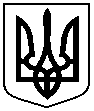 Міністерство освіти і науки УкраїниСумський національний аграрний університетрішеннявченої ради Сумського національного аграрного університету від 29 серпня 2016 рокуПро зміни до «Правил прийомудо Сумського національного аграрного університету в 2016 році»Заслухавши та обговоривши інформацію відповідального секретаря приймальної комісії Калашника О.М. про зміни до «Правил прийому до Сумського національного аграрного університету в 2016 році», вчена рада ухвалює: 1. Інформацію відповідального секретаря приймальної комісії Калашника О.М.  взяти до відома. 2. Затвердити зміни до «Правил прийому до Сумського національного  аграрного університету та його структурних підрозділів в 2016 році». 3. Контроль за виконанням цього рішення покласти на проректора з науково-педагогічної та навчальної роботи Жмайлова В.М. Голова вченої ради, д.с.-г.н., професор 				В.І. Ладика